План работы ШМО учителей гуманитарного цикла                                                     на 2023-2024 учебный год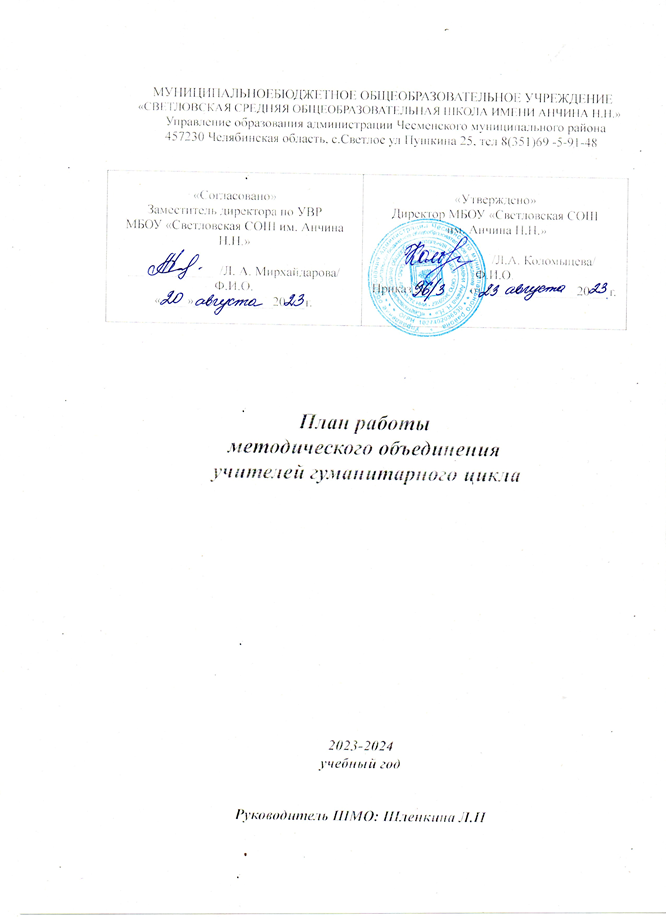 Тема работы школы:«Совершенствование качества образования, обновление содержания и педагогических технологий, повышение мотивации обучающихся, расширение условий для предоставления дополнительного образования».Методическая тема ШМО учителей гуманитарного цикла:«Методическое совершенствование педагогического мастерства и повышение качества образования в условиях обновлённого ФГОС».Основная цель: реализация современных технологий обучения на уроке через вовлечение учителей в инновационные процессы обучения. Основные задачи  ШМО: 1. Разработка и апробация модели организации образовательного процесса, реализующей идеи продуктивного образования, позволяющей успешно реализовать основные цели и задачи ФГОС нового поколения. 2. Обновление содержания образования в соответствии с ФГОС.3. Построение целостной программы по духовно-нравственному воспитанию в соответствие ФГОС. 4. Организация  способа деятельности по формированию УУД, развитию социальной активности. 5. Выявление и развитие задатков, способностей и талантов обучающихся. 6. Совершенствовать формы работы с одаренными учащимися.7. Повышение объективности оценки и качества учебно-познавательной деятельности и их результатов. 8. Повышение профессиональной квалификации учителей. 9. Самообразование и самосовершенствование педагогов. 10. Осуществлять психолого-педагогическую поддержку слабоуспевающих учащихся; использование возможностей дополнительного образования для обеспечения системы работы по подготовке к государственной итоговой аттестации.Банк данных об учителяхТемы самообразования учителейЗаседания МО учителей гуманитарного цикла на 2023 - 2024 учебный год№Ф.И.О.ВозрастОбразованиеСпециальностьПреподаваемыйпредметОбщийстажПед. стажКвалиф.категорияНаграды,звания1Завадская О.В.Высшее Учитель русского языкаРусский, литература42 года40,5 летВысшаяГрамота Министерства Челябинской области2Ксенофонтова Т. А. Высшее Учитель русского языкаРусский, литература21 год6 летПерваяГрамота Министерства Челябинской области3Шленкина Л.П.Высшее Учитель русского языкаРусский, литература30 лет28 летВысшая Грамота Министерства Челябинской области4Кофтун Е. П.Высшее Учитель английского яз.Английский язык9 лет9 лет-------------5Есина Л. И.ВысшееУчитель истории и общ.История, обществознание46 лет46 летВысшая Грамота МОиН РФ№Ф.И.О.Темы самообразования1Завадская О.В.Использование инновационных технологий на уроках русского языка как этап подготовки к ОГЭ, ЕГЭ2Ксенофонтова Т. А.Использование инновационных технологий на уроках русского языка как этап подготовки к ОГЭ, ЕГЭ3Шленкина Л.П.Изучение предметных и методических компетенций учителя по русскому языку и литературе 10 – 11 классах4Кофтун Е. П.Методические особенности применения проектных технологий на уроках иностранного языка5Есина Л. И.Воспитание патриотизма и нравственности на уроках истории и обществознанияМесяц Мероприятия Ответственный Сентябрь Заседание МО № 1. Повестка дня: 1. Анализ работы МО за 2022-2023 учебный год. 2. Выбор направлений и утверждение плана работы МО на 2023 – 2024 учебный год.3. Изучение рекомендаций по составлению рабочих программ по предметам «Русский язык», «Литература», «Английский язык», «История» и «Обществознание»  в условия обновленных ФГОС. 4. Работа в Конструкторе.5. Утверждение рабочих программ и календарно-тематического планирования по предметам «Русский язык»,  «Литература», «Английский язык», «История» и «Обществознание» 5 - 11 классов, с учетом обновленных ФГОС.6. Утверждение методических тем самообразования. Мониторинг преподавания русского языка и литературы. 7. Анализ результатов ОГЭ, ЕГЭ – 2022.8. Проведение школьного тура олимпиад.Шленкина Л.П.Ноябрь Заседание МО № 2. « Методическое совершенствование педагогического мастерства и повышение качества образования в условиях обновленных ФГОС» Повестка дня: 1. Изучение методических рекомендаций и критериев оценивания сочинения, являющегося для обучающихся 11 класса допуском к государственной итоговой аттестации.2 .Соблюдение единого орфографического режима в рабочих тетрадях учащихся. Качество проверки тетрадей, соответствие сроков проведения контрольных работ, организация работы над ошибками. 3.РМО4. Итоги 1 четверти. 5. Итоги олимпиад (школьный тур)Шленкина Л.П.Декабрь Заседание МО № 3Повестка дня: 1. Активизация познавательной деятельности учащихся на уроках русского языка.2. Состояние подготовки к ОГЭ и ЕГЭ по русскому языку, обществознанию 3. Подведение итогов успеваемости за I полугодие 4. Организация работы методического объединения на второе полугодие 5. Подведение итогов олимпиад (районный этап)Шленкина Л.П.Февраль Заседание МО № 4Повестка дня: Состояние подготовки к ОГЭ и ЕГЭ - 2024 Итоги сочинения в 11 классе.Проведение предметной неделиОрганизация работы с одарѐнными детьми. Проектно-исследовательская деятельность в 7 классе.Шленкина Л.П.Март Заседание МО № 6 Повестка дня: Доклад «Урок как форма активизации познавательной деятельности учащихся». Посещение учителями-предметниками уроков в 4 классе с целью обеспечения преемственности в преподавании учебных предметов.Итоги успеваемости за 3 четверть.Итоги предметной недели.Шленкина Л.П.Май Заседание МО № 7. Повестка дня: 1. Обмен опытом на тему: «Преподавание литературы и обществознания в 10 классе  на углублённом уровне»2. Подведение итогов успеваемости за II полугодие. 3. Заполнение таблицы эффективности работы методического объединения за год.5. Обзор новинок методической и педагогической литературы. Шленкина Л.П.Июнь Заседание МО № 8. Повестка дня: 1. Обсуждение результатов итоговой аттестации и сдачи ОГЭ и ЕГЭ в 2023 – 2024 учебном году. 2. Составление перспективного плана работы МО на 2024-2025 учебный год. 3. Уточнение и корректировка методических тем самообразования членов методического объединения. Шленкина Л.П.